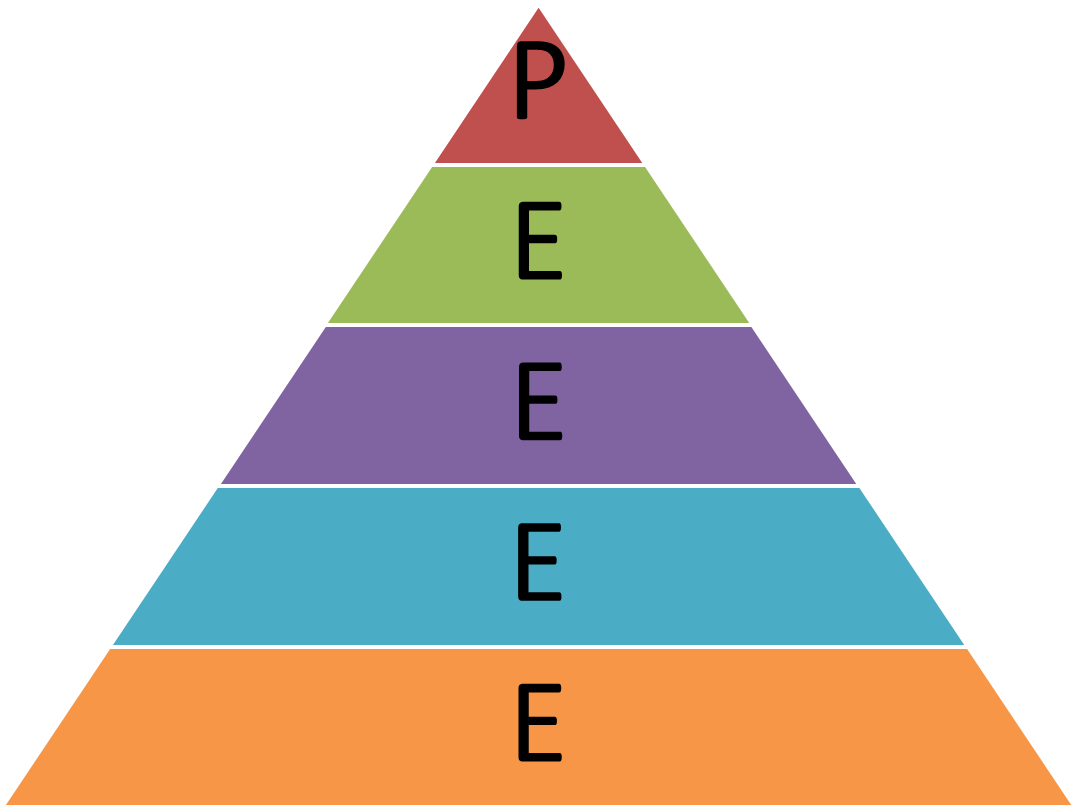 PEEE writing frame 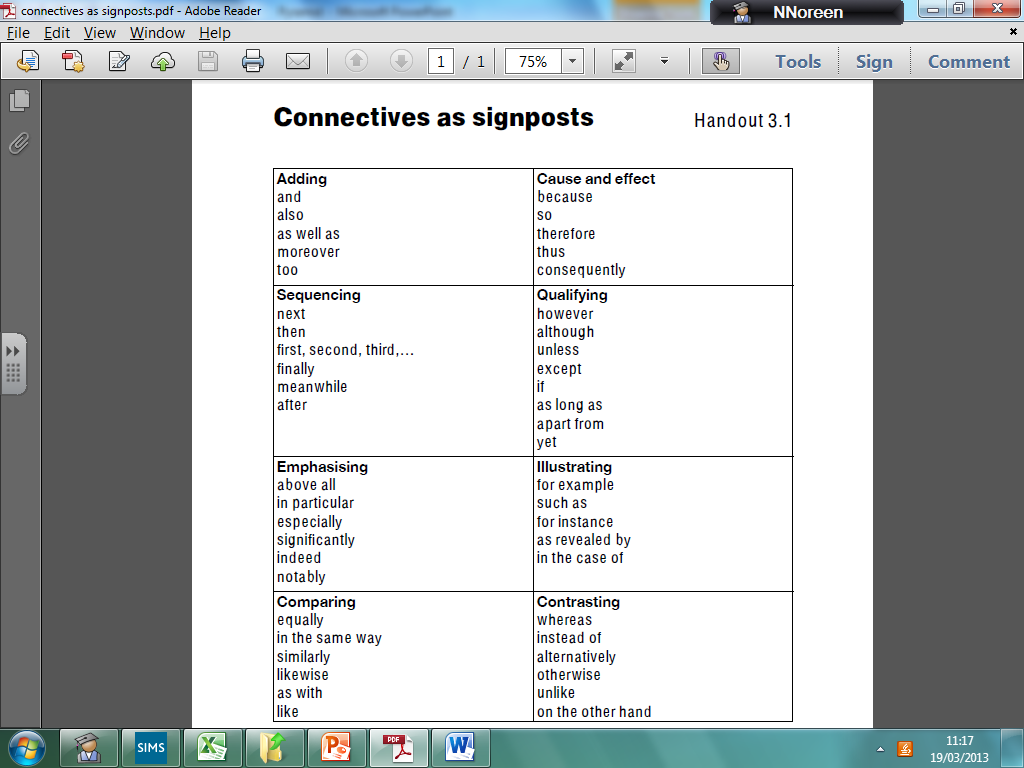 PWhat is the point you want to make? How does it link to the big point?Argument for/against…I suggest that…I would recommend that…It seems as if…EWhich example are you going to use to help you prove your point?General impact on businessesFor example…The benefit of this…The disadvantage of this is…EIn what way will you explain how this example proves your point?What is the effect on the business in the given scenario?This/whichCreates the impression thatShows thatSuggests that Emphasises thatThe effect of this is….EExpand your ideas.  Why will this provide benefits/limitations to the business?Additionally….Furthermore…However…EEvaluate your pointThis is very effective because…This would be successful/unsuccessful because…